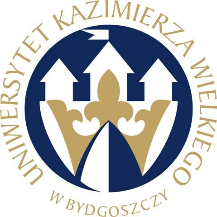 UNIWERSYTET KAZIMIERZA WIELKIEGOW BYDGOSZCZYul. Chodkiewicza 30, 85 – 064 Bydgoszcz, tel. 052 341 91 00 fax. 052 360 82 06NIP 5542647568 REGON 340057695www.ukw.edu.plUKW/DZP-282-ZO-B-9/2020	Bydgoszcz, dn. 09.04.2020 r.INFORMACJA O WYBORZE OFERTYw TRYBIE Zapytania Ofertowego Uniwersytet Kazimierza Wielkiego w Bydgoszczy z siedzibą przy ul. Chodkiewicza 30, 85-064 Bydgoszcz informuje, iż w wyniku przeprowadzonego Zapytania Ofertowego  Nr UKW/DZP-282-ZO-B-9/2020 pn. „Dostawa odczynników”, została wybrana następująca oferta: Część 1: oferta nr. 2Wykonawca: IDALIA IRENEUSZ WOLAK Sp. J.Adres: ul. Franciszka Zubrzyckiego 10, 26-600 RadomCena oferty: 714,63 zł bruttoTermin wykonania zamówienia: 5 dniIlość punktów wg kryteriów: - cena – waga 80% –  80,00 pkt - termin wykonania zamówienia – waga 20% – 20 pktRazem:  pkt 100Uzasadnienie wyboru:Oferta firmy IDALIA IRENEUSZ WOLAK Sp. J. spełnia wszystkie wymagania i oczekiwania Zamawiającego. Oferta jest najkorzystniejszą ofertą złożoną w postępowaniu. Cena oferty mieści się w kwocie, jaką Zamawiający przeznaczył na realizację zamówienia.Część 2: oferta nr. 2Wykonawca: IDALIA IRENEUSZ WOLAK Sp. J.Adres: ul. Franciszka Zubrzyckiego 10, 26-600 RadomCena oferty: 714,63 zł bruttoTermin wykonania zamówienia: 5 dniIlość punktów wg kryteriów: - cena – waga 80% –  80,00 pkt - termin wykonania zamówienia – waga 20% – 20 pktRazem:  pkt 100Uzasadnienie wyboru:Oferta firmy IDALIA IRENEUSZ WOLAK Sp. J. spełnia wszystkie wymagania i oczekiwania Zamawiającego. Oferta jest najkorzystniejszą ofertą złożoną w postępowaniu. Cena oferty mieści się w kwocie, jaką Zamawiający przeznaczył na realizację zamówienia.Pozostałe oferty złożone w postępowaniuKanclerz UKW mgr Renata MalakLp.NAZWA FIRMYCena bruttoTermin dostawyPUNKTY1.Th. Geyer Polska Sp. z o. o
 ul. Czeska 22A, 03-902 WarszawaCz. 1	 820,41 złCz. 1 	14 dniCz. 1 	76,82 pkt2.IDALIA IRENEUSZ WOLAK Sp. J.
ul. Franciszka Zubrzyckiego 10, 26-600 RadomCz. 1	714,63 zł
Cz. 2	599,01 złCz. 1	5 dni
Cz. 2	4 dni Cz. 1	100 pkt
Cz. 2 	100 pkt